Zespół Szkół Technicznych i Ogólnokształcących 
  im. Stefana    Żeromskiego w Częstochowie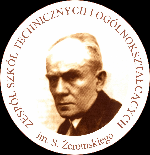 Wymagania edukacyjne z matematyki na    poszczególne oceny TECHNIKUM  zakres podstawowy, szkoła ponadgimnazjalnaDziały z podstawy programowej zawarte w podręczniku MATeMAtyka 2, MATeMAtyka 3 wyd. Nowa EraFunkcje wykładnicze i logarytmy
Ciągi
Trygonometria
Planimetria
Rachunek prawdopodobieństwa
StatystykaFUNKCJE WYKŁADNICZE  I  LOGARYTMY 
Uczeń otrzymuje ocenę dopuszczającą, jeśli:zapisuje daną liczbę w postaci potęgi o wykładniku wymiernymoblicza potęgi o wykładnikach wymiernychzapisuje daną liczbę w postaci potęgi o podanej podstawie i wykładniku rzeczywistymoblicza wartości danej funkcji wykładniczej dla podanych argumentówsprawdza, czy podany punkt należy do wykresu danej funkcji wykładniczejszkicuje wykres funkcji wykładniczej i podaje jej własnościoblicza logarytm danej liczbystosuje twierdzenia o logarytmie iloczynu, ilorazu oraz potęgi do obliczania wartości wyrażeń z logarytmami – w prostych przypadkachUczeń otrzymuje ocenę dostateczną, jeśli opanował wiadomości i umiejętności na ocenę dopuszczającą oraz:upraszcza wyrażenia, stosując twierdzenia o działaniach na potęgach – w prostych przypadkachwyznacza wzór funkcji wykładniczej na podstawie współrzędnych punktu należącego do jej wykresu oraz szkicuje ten wykresszkicuje wykres funkcji, stosując przesunięcie wykresu odpowiedniej funkcji wykładniczej wzdłuż osi układu współrzędnych albo przez symetrię względem osi układu współrzędnych, i podaje jej własnościsprawnie wykonuje działania na logarytmachUczeń otrzymuje ocenę dobrą, jeśli opanował wiadomości i umiejętności na ocenę dostateczną  orazupraszcza wyrażenia, stosując twierdzenia o działaniach na potęgach – w trudniejszych przypadkachszkicuje wykres funkcji, stosując złożenie przekształceńodczytuje z wykresu funkcji wykładniczej zbiór rozwiązań nierównościwyznacza podstawę logarytmu lub liczbę logarytmowaną, gdy dana jest wartość logarytmu; podaje odpowiednie założenia dla podstawy logarytmu i liczby logarytmowanejUczeń otrzymuje ocenę bardzo dobrą, jeśli opanował wiadomości i umiejętności na ocenę dobrą  orazstosuje twierdzenie o logarytmie iloczynu, ilorazu i potęgi do uzasadniania równości wyrażeńwykorzystuje własności funkcji wykładniczej i logarytmicznej do rozwiązywania zadań osadzonych w kontekście praktycznym, np. dotyczących wzrostu wykładniczego i rozpadu promieniotwórczegoUczeń otrzymuje ocenę celującą, jeśli opanował wiadomości i umiejętności na ocenę bardzo dobrą  orazrozwiązuje zadania o znacznym stopniu trudności dotyczące funkcji wykładniczej i logarytmicznejudowadnia twierdzenia o działaniach na logarytmachCIĄGI Uczeń otrzymuje ocenę dopuszczającą, jeśli:wyznacza wskazane wyrazy ciągu określonego wzorem ogólnymwyznacza wyrazy ciągu spełniające dany warunek (np. przyjmujące daną wartość) – w prostych przypadkachwyznacza wyraz ciągu określonego wzorem ogólnympodaje przykłady ciągów arytmetycznychwyznacza wyrazy ciągu arytmetycznego, gdy dane są jego pierwszy wyraz i różnicaokreśla monotoniczność ciągu arytmetycznegooblicza sumę n początkowych wyrazów ciągu arytmetycznegopodaje przykłady ciągów geometrycznychwyznacza wyrazy ciągu geometrycznego, gdy dane są jego pierwszy wyraz i ilorazoblicza sumę n początkowych wyrazów ciągu geometrycznegookreśla monotoniczność ciągu geometrycznegoUczeń otrzymuje ocenę dostateczną, jeśli opanował wiadomości i umiejętności na ocenę dopuszczającą orazwyznacza wyrazy ciągu opisanego słownieszkicuje wykres ciąguwyznacza wzór ogólny ciągu, gdy danych jest kilka jego początkowych wyrazówuzasadnia, że dany ciąg nie jest monotonicznybada monotoniczność ciągu – w prostych przypadkachwyznacza wzór ogólny ciągu arytmetycznego, gdy dane są dwa jego wyrazystosuje związek między trzema kolejnymi wyrazami ciągu arytmetycznego do wyznaczania wyrazów ciągu arytmetycznegosprawdza, czy dany ciąg jest arytmetyczny – w prostych przypadkachwyznacza wzór ogólny ciągu geometrycznego, gdy dane są dwa jego wyrazysprawdza, czy dany ciąg jest geometryczny – w prostych przypadkachstosuje własności ciągu arytmetycznego i ciągu geometrycznego w zadaniach różnego typu – w prostych przypadkachoblicza wysokość kapitału przy różnych okresach kapitalizacjioblicza oprocentowanie lokaty i okres oszczędzania – w prostych przypadkachUczeń otrzymuje ocenę dobrą, jeśli opanował wiadomości i umiejętności na ocenę dostateczną orazwyznacza wzór ogólny ciągu spełniającego podane warunki – w trudniejszych przypadkachbada monotoniczność ciągówrozwiązuje zadania związane ze wzorem rekurencyjnym ciągustosuje własności ciągu arytmetycznego oraz wzory na sumę jego wyrazów w zadaniach o podwyższonym stopniu trudności, w tym w zadaniach tekstowychwyznacza wartości niewiadomych tak, aby wraz z danymi liczbami tworzyły ciąg arytmetyczny lub geometryczny – w prostych przypadkachstosuje związek między trzema kolejnymi wyrazami ciągu geometrycznego – w zadaniach różnego typurozwiązuje równania z zastosowaniem wzorów na sumę wyrazów ciągu arytmetycznego i geometrycznego – w trudniejszych przypadkachUczeń otrzymuje ocenę bardzo dobrą, jeśli opanował wiadomości i umiejętności na ocenę dobrą orazrozwiązuje zadania z parametrem dotyczące monotoniczności ciągurozwiązuje zadania związane z lokatami dotyczące okresu oszczędzania, wysokości oprocentowania oraz zadania związane z kredytamistosuje w zadaniach własności ciągów arytmetycznego i geometrycznego, w tym wzory na sumę n początkowych wyrazów tych ciągów, również w zadaniach osadzonych w kontekście praktycznym – w trudniejszych przypadkachUczeń otrzymuje ocenę celującą, jeśli opanował wiadomości i umiejętności na ocenę bardzo dobrą orazrozwiązuje zadania o podwyższonym stopniu trudności dotyczące ciągów, w szczególności monotoniczności ciąguTRYGONOMETRIAUczeń otrzymuje ocenę dopuszczającą, jeśli:stosuje twierdzenie Pitagorasa i twierdzenie odwrotne do twierdzenie  Pitagorasa w prostych przypadkachoblicza wartości funkcji trygonometrycznych kąta ostrego w trójkącie prostokątnymdanych długościach bokówpodaje wartości funkcji trygonometrycznych kątów: 30°, 45°, 60°odczytuje z tablic wartości funkcji trygonometrycznych danego kąta ostregoodczytuje z tablic miarę kąta ostrego, gdy zna wartość jego funkcji trygonometrycznejpodaje związki między funkcjami trygonometrycznymi tego samego kątaoblicza wartości pozostałych funkcji trygonometrycznych, gdy dany jest sinus lub cosinus kątarozwiązuje trójkąty prostokątne w prostych przypadkachoblicza wartości funkcji trygonometrycznych kąta wypukłego, gdy dane są współrzędne punktu leżącego na jego końcowym ramieniu; przedstawia ten kąt na rysunkuUczeń otrzymuje ocenę dostateczną, jeśli opanował wiadomości i umiejętności na ocenę dopuszczającą oraz:zna i wykorzystuje wzory na długość przekątnej kwadratu i wysokość trójkąta    równobocznegooblicza wartości pozostałych funkcji trygonometrycznych, gdy dany jest tangens kątastosuje funkcje trygonometryczne do rozwiązywania prostych zadań praktycznychoblicza wartości funkcji trygonometrycznych kątów rozwartych, korzystając z tablicwartości funkcji trygonometrycznychstosuje wzory: , ,  do obliczania wartości wyrażeniawykorzystuje funkcje trygonometryczne do obliczania obwodów i pól podstawowych figur płaskich przypadkachUczeń otrzymuje ocenę dobrą, jeśli opanował wiadomości i umiejętności na ocenę dostateczną  orazwyznacza długości odcinków w trójkącie, korzystając z twierdzenia Pitagorasawyznacza wartości funkcji trygonometrycznych kątów ostrych w bardziej złożonych sytuacjachstosuje funkcje trygonometryczne do rozwiązywania trójkątów w zadaniach praktycznychstosuje poznane związki do upraszczania wyrażeń zawierających funkcje trygonometryczneUczeń otrzymuje ocenę  bardzo dobrą, jeśli opanował wiadomości i umiejętności na ocenę dobrą orazwyprowadza zależności ogólne, np. dotyczące długości przekątnej kwadratu i wysokości   trójkąta równobocznegowyprowadza wzór na jedynkę trygonometryczną oraz pozostałe związki między funkcjami trygonometrycznymi tego samego kątaprzekształca wyrażenia trygonometryczne, stosując związki między funkcjami trygonometrycznymi tego samego kątauzasadnia proste zależności, korzystając z własności funkcji trygonometrycznychuzasadnia związki między funkcjami trygonometrycznymi kątów ostrych  i 9stosuje w zadaniach o podwyższonym stopniu trudności wzór na pole trójkąta:
Uczeń otrzymuje ocenę  celującą, jeśli opanował wiadomości i umiejętności na ocenę bardzo dobrą orazrozwiązuje zadania o znacznym stopniu trudności z zastosowaniem trygonometrii, w tym zadania na dowodzenie związków miarowych w trójkątach i czworokątachPLANIMETRIAUczeń otrzymuje ocenę dopuszczającą, jeśli:rozpoznaje kąty środkowe w okręguoblicza długość okręgu i długość łuku okręgu w prostych przypadkachoblicza pole koła i pole wycinka kołarozpoznaje kąty wpisane w okrąg oraz wskazuje łuki, na których są one opartestosuje twierdzenie o kącie środkowym i wpisanym, opartych na tym samym łuku oraz     wnioski z tego twierdzenia w prostych przypadkachrozwiązuje zadania dotyczące okręgu opisanego na trójkącie równobocznym lub prostokątnymrozwiązuje zadania dotyczące okręgu wpisanego w trójkąt równoboczny lub prostokątnyoblicza miarę kąta wewnętrznego danego wielokąta foremnegowyznacza liczbę boków wielokąta foremnego, znając sumę miar jego kątów wewnętrznych oblicza odległość punktów w układzie współrzędnychwyznacza współrzędne środka odcinka, gdy dane są współrzędne jego końcówrozpoznaje figury osiowosymetryczne i środkowosymetryczneUczeń otrzymuje ocenę dostateczną, jeśli opanował wiadomości i umiejętności na ocenę dopuszczającą oraz:określa wzajemne położenie dwóch okręgów, gdy dane są promienie tych okręgów oraz odległość między ich środkamiwykorzystuje styczność okręgów do rozwiązywania zadań w prostych przypadkachoblicza pole figury, stosując wzór na pole koła, i pole wycinka koła w prostych sytuacjachokreśla wzajemne położenie okręgu i prostej, porównując odległość jego środka od prostej z promieniem okręgurozwiązuje zadania dotyczące okręgu opisanego na dowolnym trójkącie w zadaniach z planimetrii w prostych przypadkachrozwiązuje zadania dotyczące okręgu wpisanego w dowolny trójkąt w prostych przypadkachoblicza promień okręgu opisanego na wielokącie foremnym i wpisanego w wielokąt foremnym w prostych przypadkachstosuje wzór na odległość punktów w zadaniach dotyczących wielokątów – w prostych przypadkachstosuje wzory na współrzędne środka odcinka do rozwiązywania zadań – w prostych przypadkachwyznacza współrzędne obrazów punktów w symetrii osiowej względem osi układu współrzędnych lub symetrii środkowej względem początku układu współrzędnychUczeń otrzymuje ocenę dobrą, jeśli opanował wiadomości i umiejętności na ocenę dostateczną oraz:oblicza pole figury, stosując wzory na pole koła i pole wycinka kołowegostosuje twierdzenie o kątach środkowym i wpisanym, opartych na tym samym łuku oraz wnioski z tego twierdzenia w trudniejszych przypadkachstosuje twierdzenie o kącie między styczną a cięciwą okręgu do rozwiązywania zadań w trudniejszych przypadkachrozwiązuje zadania dotyczące okręgu opisanego na trójkącierozwiązuje zadania dotyczące okręgu wpisanego w trójkątstosuje wzory na odległość między punktami i środek odcinka do rozwiązywania zadań dotyczących wielokątów – w trudniejszych przypadkachUczeń otrzymuje ocenę bardzo dobrą, jeśli opanował wiadomości i umiejętności na ocenę dobrą oraz:wykorzystuje styczność okręgów do rozwiązywania zadań w trudniejszych przypadkachwykorzystuje twierdzenie o odcinkach stycznych do rozwiązywania zadaństosuje twierdzenie o cięciwach do wyznaczania długości odcinków w okręgachstosuje własności symetrii osiowej i symetrii środkowej – w trudniejszych przypadkachUczeń otrzymuje ocenę celującą, jeśli opanował wiadomości i umiejętności na ocenę bardzo dobrą oraz:przeprowadza dowód twierdzenia o kątach środkowym i wpisanym w okręgu oraz o kątach wpisanych, opartych na tym samym łukuprzeprowadza dowód twierdzenia o cięciwach w okręguudowadnia, że symetralne boków trójkąta przecinają się w jednym punkcieudowadnia, że dwusieczne kątów wewnętrznych trójkąta przecinają się w jednym punkcieRACHUNEK  PRAWDOPODOBIEŃSTWAUczeń otrzymuje ocenę dopuszczającą, jeśli:potrafi rozpoznawać, czy dana sytuacja jest doświadczeniem losowymokreśla zbiór zdarzeń elementarnych dla  danego doświadczenia losowego; obliczać liczbę zdarzeń elementarnychstosuje symboliczny opis zbioru zdarzeń elementarnych i zdarzeń, w tym zdarzenia, pewnego i zdarzenia niemożliwegooblicza prawdopodobieństwa zdarzeń z zastosowaniem klasycznej definicji prawdopodobieństwa w prostych doświadczeniach losowych (rzut monetą, rzut kostką, losowanie jednego z pośród  przedmiotów)stosuje w prostych przypadkach regułę mnożeniawykorzystuje drzewko do zliczania obiektów w prostych sytuacjach kombinatorycznychUczeń otrzymuje ocenę dostateczną, jeśli opanował wiadomości i umiejętności na ocenę dopuszczającą oraz:stosuje regułę dodawaniaodróżnia losowanie ze zwracaniem i losowanie bez zwracaniaoblicza prawdopodobieństwa zdarzeń z zastosowaniem klasycznej definicji prawdopodobieństwa w typowych doświadczeniach losowych wyznacza sumę, iloczyn, różnicę danych zdarzeńrozpoznaje zdarzenia wykluczające sięstosuje w zadaniach wzór na prawdopodobieństwo zdarzenia przeciwnegoUczeń otrzymuje ocenę dobrą, jeśli opanował wiadomości i umiejętności na ocenę dostateczną oraz:stosować regułę mnożenia i regułę dodawania w bardziej złożonych zadaniachdobierać odpowiedni model do mniej typowego zadania z zastosowaniem klasycznej definicji prawdopodobieństwa stosować w zadaniach wzór na prawdopodobieństwo sumy dwóch zdarzeńUczeń otrzymuje ocenę bardzo dobrą, jeśli opanował wiadomości i umiejętności na ocenę dobrą oraz:uzasadnia, że dane zdarzenia się nie wykluczająrozwiązuje trudniejsze zadania, stosując własności prawdopodobieństwaUczeń otrzymuje ocenę celującą, jeśli opanował wiadomości i umiejętności na ocenę bardzo dobrą oraz:oblicza liczbę zdarzeń elementarnych w nietypowych sytuacjachoblicza prawdopodobieństwo sumy trzech zdarzeństosuje klasyczną definicję prawdopodobieństwa w zadaniach o podwyższonym stopniu trudnościSTATYSTYKAUczeń otrzymuje ocenę dopuszczającą, jeśli:oblicza średnią arytmetyczną, wyznacza medianę i dominantę zestawu danychoblicza średnią ważoną liczb z podanymi wagamioblicza wariancję i odchylenie standardowe zestawu danychUczeń otrzymuje ocenę dostateczną, jeśli opanował wiadomości i umiejętności na ocenę dopuszczającą oraz:oblicza średnią arytmetyczną, wyznacza medianę i dominantę danych przedstawionych różnymi sposobamioblicza wariancję i odchylenie standardowe zestawu danych przedstawionych różnymi sposobamiUczeń otrzymuje ocenę dobrą, jeśli opanował wiadomości i umiejętności na ocenę dostateczną oraz:oblicza średnią arytmetyczną, wyznacza medianę i dominantę danych przedstawionych różnymi sposobamiwykorzystuje w zadaniach średnią arytmetyczną, medianę, dominantę i średnią ważoną – w trudniejszych przypadkachoblicza średnią arytmetyczną, wyznacza medianę i dominantę danych pogrupowanych różnymi sposobamiUczeń otrzymuje ocenę bardzo dobrą, jeśli opanował wiadomości i umiejętności na ocenę dobrą oraz:rozwiązuje zadania dotyczące statystyki – w trudniejszych przypadkachpotrafi przedstawić zestawy danych na diagramach i wykresachUczeń otrzymuje ocenę bardzo dobrą, jeśli opanował wiadomości i umiejętności na ocenę dobrą oraz:rozwiązuje zadania o znacznym stopniu trudności dotyczące statystykitworzy zadania i diagramy statystyczneSTEREOMETRIAUczeń otrzymuje ocenę dopuszczającą jeśli:wskazuje w wielościanie proste prostopadłe, równoległe i skośnewskazuje w wielościanie rzut prostokątny danego odcinka na daną płaszczyznęokreśla liczby ścian, wierzchołków i krawędzi wielościanuwskazuje elementy charakterystyczne wielościanu (np. wierzchołek ostrosłupa)oblicza pola powierzchni bocznej i całkowitej graniastosłupa i ostrosłupa prostegorysuje siatkę wielościanu na podstawie jej fragmentuoblicza objętości graniastosłupa i ostrosłupa prawidłowegooblicza długości przekątnych graniastosłupa prostegowskazuje elementy charakterystyczne bryły obrotowej (np. kąt rozwarcia stożka)Uczeń otrzymuje ocenę dostateczną, jeśli spełnia wymagania na ocenę dopuszczającą oraz dodatkowo:wskazuje kąt między przekątną graniastosłupa a płaszczyzną jego podstawywskazuje kąty między odcinkami w ostrosłupie a płaszczyzną jego podstawywskazuje kąt między sąsiednimi ścianami wielościanurozwiązuje typowe zadania dotyczące kąta między prostą a płaszczyznąstosuje w prostych sytuacjach funkcje trygonometryczne do obliczania pola powierzchni i objętości wielościanuwskazuje przekroje wielościanu i bryły obrotowejoblicza w prostych sytuacjach pole powierzchni i objętość bryły obrotowejstosuje w prostych sytuacjach funkcje trygonometryczne do obliczania pola powierzchni i objętości bryły obrotowejwyznacza skalę podobieństwa brył podobnychUczeń otrzymuje ocenę dobrą jeśli spełnia wymagania na ocenę dostateczną oraz dodatkowo:przeprowadza wnioskowania dotyczące położenia prostych w przestrzenistosuje i przekształca wzory na pola powierzchni i objętości wielościanówstosuje w bardziej złożonych sytuacjach funkcje trygonometryczne i twierdzenia planimetrii do obliczenia pola powierzchni i objętości wielościanuoblicza pola przekrojów wielościanu oblicza miarę kąta dwuściennego między ścianami wielościanu oraz między ścianą wielościanu a jego przekrojemstosuje w bardziej złożonych sytuacjach funkcje trygonometryczne i twierdzenia planimetrii do obliczenia pola powierzchni i objętości bryły obrotowejUczeń otrzymuje ocenę bardzo dobrą, jeśli spełnia wymagania na ocenę dobrą oraz dodatkowo:oblicza pola powierzchni i objętości brył wpisanych w kulę i opisanych na kulioblicza pola powierzchni i objętości brył wpisanych w walec i opisanych na walcuoblicza pola powierzchni i objętości brył wpisanych w stożek i opisanych na stożku wykorzystuje podobieństwo brył w rozwiązaniach zadańUczeń otrzymuje ocenę celującą, jeśli spełnia wymagania na ocenę bardzo dobrą oraz dodatkowo:rozwiązuje zadania o znacznym stopniu trudności dotyczące stereometriiprzeprowadza dowody twierdzeń dotyczących związków miarowych w wielościanach i bryłach obrotowychPRZYKŁADY DOWODÓW W MATEMATYCEUczeń otrzymuje ocenę dopuszczającą jeśli:przeprowadza proste dowody dotyczące własności liczbUczeń otrzymuje ocenę dostateczną, jeśli spełnia wymagania na ocenę dopuszczającą oraz dodatkowo:przeprowadza proste dowody dotyczące nierównościprzeprowadza proste dowody dotyczące własności figur płaskichUczeń otrzymuje ocenę dobrą jeśli spełnia wymagania na ocenę dostateczną oraz dodatkowo:przeprowadza trudniejsze dowody dotyczące nierównościprzeprowadza trudniejsze dowody dotyczące własności liczbUczeń otrzymuje ocenę bardzo dobrą, jeśli spełnia wymagania na ocenę dobrą oraz dodatkowo:przeprowadza trudniejsze dowody dotyczące własności figur płaskich przeprowadza dowody wymagające wiedzy z innych działów (np. znajomości   twierdzenia Talesa)Uczeń otrzymuje ocenę celującą, jeśli spełnia wymagania na ocenę bardzo dobrą oraz dodatkowo:przeprowadza dowód nie wprostPOWTÓRZENIEWymagania dotyczące powtarzanych wiadomości zostały opisane w wymaganiach  dla klas wcześniejszych. W zakresie zaś rachunku prawdopodobieństwa, statystyki, funkcji wykładniczych i logarytmicznych oraz stereometrii opisane są powyżej.